КГ 2х4  КАБЕЛИЙН ТЕХНИКИЙН ТОДОРХОЙЛОЛТ.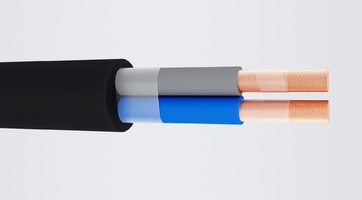 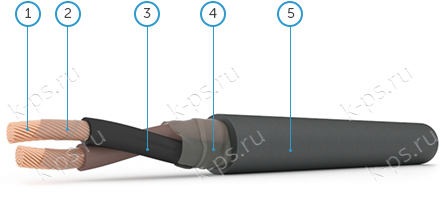 КГ 2х4 кабелийн тайлбарК-кабельГ- уян2- гүйдэл дамжуулагчийн тоо4-дамжуулагчийн хөндлөн огтлол /мм2/КГ 2х4  кабелийн бүтэц 4мм2 -ын хөндлөн огтлолын талбайтай нэг ширхэг гүйдэл дамжуулагч.Синтетик хальс Термоэластопласт бодисоор хийсэн тусгаарлагч.Синтетик хальс Термоэластопласт бодисоор хийсэн бүрхүүл. КГ 2х4 кабелийн техникийн үзүүлэлт/ГОСТ 31996-2012 стандартын шаардлагын дагуу/Хамгийн их хувийн жин: 0,28 кг/мХамгийн их гадаад диаметр: 13,5  ммДамжуулагчийн цахилгааны эсэргүүцэл:  4,95 ом/кмЗөвшөөрөгдсөн нугалах радиус: 108 ммЗөвшөөрөгдсөн гүйдлийн ачаалал /агаарт/: 55 АХэрэглээний хувьсах хүчдэл:0,66кВАжиллах темпертурын хэлбэлзэл: -40С.......+50САшиглалтын хугацаа-4 жилТусгаарлагчийн цахилгаан эсэргүүцэл/1км, 70С/: 50 Мом/кмДамжуулагчийн тусгаарлагчийн хэвийн зузаан: 1 ммӨнгөт металын орцын хэмжээ : 71,2 г/мДамжуулагчийн авах  зөвшөөрөгдсөн хамгийн их ачаалал агаарт /220В/-50  кВтДамжуулагчийн авах  зөвшөөрөгдсөн хамгийн их ачаалал агаарт /380В/-26,32 кВтДамжуулагчийн хамгийн их диаметр-3 ммХамгийн их Хувийн жин: 280 кг/кмДамжуулагч урт хугацаанд ажиллах үед халах зөвшөөрөгдсөн температур:+75СЗөвшөөрөгдсөн татах хүчний үйлчлэл: 240НКабелийн зөвшөөрөгдсөн гүйдлийн ачаалал: 40АКабелийн гадаад диаметр: 13,5мм35С температуртай үед агаарын чийгшилийн хэмжээ 98хувь хүртлэх агаарт тэсвэртэй50Гц давтамжтай үед туршилтын хувьсах хүчдэл: 2,5кВ.